Direção de Campus Avançado (CD 3); Direção de Campus (CD 2) ou Pró-Reitoria:Encaminhar à Diretoria Executiva da Reitoria, através do e-mail der@ifrj.edu.br, o formulário de interrupção de férias devidamente assinado, com justiﬁcativa da solicitação, para apreciação e autorização da Diretora Executiva da Reitoria.MINISTÉRIO DA EDUCAÇÃOINSTITUTO FEDERAL DE EDUCAÇÃO, CIÊNCIA E TECNOLOGIA DO RIO DE JANEIRO           PRÓ-REITORIA DE DESENVOLVIMENTO INSTITUCIONAL, VALORIZAÇÃO DE PESSOAS E SUSTENTABILIDADE      DIRETORIA DE GESTÃO E VALORIZAÇÃO DE PESSOAS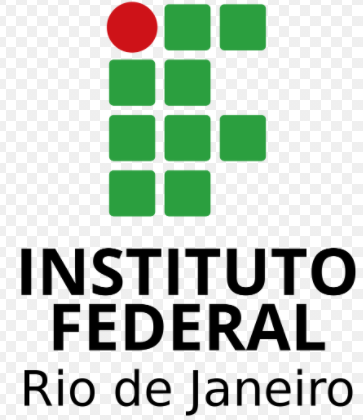 